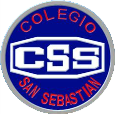         COLEGIO SAN SEBASTIAN          SANTO DOMIINGO 2078       PROFESORA: PAMELA MOYA                                                                                   EVALUCION  DE  ARTES  VISUALES  N°3                                                                                     7° AÑO BASICO                                                                         UNIDAD: LA FOTOGRAFIAOBJETIVOS:Conocer, experimentar y expresarse con el lenguaje fotográfico. Aproximación a los espacios de difusión de manifestaciones visuales de distinto tipo.Crear trabajos visuales a partir de la imaginación, experimentando con medios digitales de expresión contemporáneos como fotografía y edición de imágenes.Interpretar relaciones entre propósito expresivo del trabajo artístico personal y de sus pares, y la utilización del lenguaje visual.1.- CONSTRUYE 2 FOTOGRAFIAS DE LOS EJEMPLOS TRABAJADOS EN LA GUIA.REALIZA EN TU HOGAR, CON TUS RECURSOS Y POR SUPUESTO TU GRAN IMAGINACION, LAS MEJORES FOTOGRAFIAS SEGÚN EJEMPLOS. PRESENTANDO UN PPT, LAS FOTOGRAFIAS CREADAS POR TI Y TUS RECURSOS. Describe:Lo que buscas expresar en cada fotografía.Señala porque escogiste los objetos trabajados.Comenta la experiencia de convertirte en fotógrafoCritica de manera artística tus fotografías, de manera positiva y negativa ( si lograste expresar lo que buscas)